PROGRAMME VOYAGE ITALIE (Naples) 2023Appel d’offre séjour pédagogique élèves 36 élèves mineurs + 3 accompagnateursProposition sur la base : du 03 au 07 avril 2023 (ou le cas échéant du 27 au 31 mars 2023)Destination : NAPLESBesoins identifiés : 36 élèves mineurs + 3 accompagnateurs.Billets d’avion : Aller – Retour Bordeaux / Naples L’opérateur proposera une ou plusieurs solutions de vols directs ou avec 1 escale max.( de 3h00) Vous intégrerez de base un bagage cabine ou soute de 10 kgs par personne.Hébergement en hôtel : 4 nuits-pension complète (depuis J1 diner jusqu’au petit déjeuner du J5)Les visites : transport en communVisite libre de Pompéi Visite libre du musée archéologique national de NaplesDecouverte libre du centre historique de la villeVisite libre d’HerculanumProposition d’une autre activité à faire sur NaplesLe prix comprend :-Billets d’avion depuis l’aéroport de Bordeaux et retour à Bordeaux Le 03/04/2023 (ou le 27/03/2023): arrivée avant 14h00Vous ferez apparaitre les conditions suivantes : Assurance annulation /interruption de séjour / assistance que vous ferez apparaître en % et en valeur.-L’hébergement en pension complète-Les déplacements en transport en commun sur place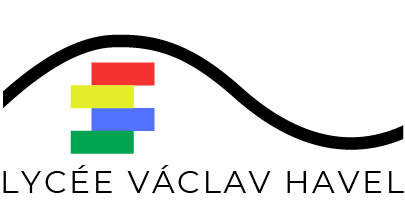 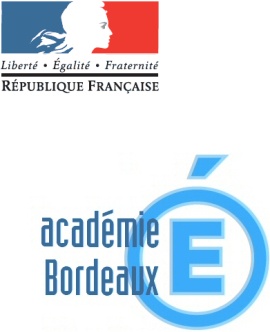 